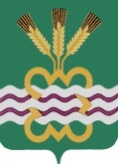 РОССИЙСКАЯ  ФЕДЕРАЦИЯСВЕРДЛОВСКАЯ  ОБЛАСТЬДУМА  КАМЕНСКОГО  ГОРОДСКОГО  ОКРУГА ШЕСТОЙ  СОЗЫВВторое  заседание  РЕШЕНИЕ № 13        20 октября 2016 года Об утверждении протокола № 3 по избранию главыКаменского городского округа 	Заслушав председателя счетной комиссии об итогах тайного голосования выборов главы Каменского городского округа, руководствуясь Федеральным законом от 6 октября 2003 года № 131–ФЗ «Об общих принципах организации местного самоуправления в Российской Федерации»,  пунктом 2 статьи 23, пунктом 2 статьи 28 Устава муниципального образования «Каменский городской округ» и  главой 9 Регламента Думы Каменского городского округа, Дума Каменского городского округаР Е Ш И Л А:	1. Утвердить протокол № 3 заседания счетной комиссии по избранию главы Каменского городского округа (Прилагается).	2. Избрать главой Каменского городского округа Белоусова Сергея Александровича. 	3. Настоящее Решение вступает в силу со дня его принятия. 	4. Настоящее Решение опубликовать в газете «Пламя», разместить на официальном сайте муниципального образования «Каменский городской округ» и на официальном сайте Думы муниципального образования «Каменский городской округ».Председатель Думы Каменского городского округа                      В.И. Чемезов                